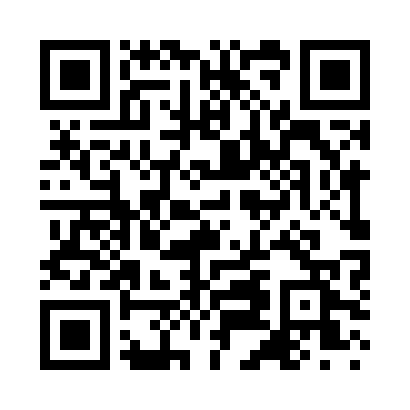 Prayer times for Tagaranna, EstoniaWed 1 May 2024 - Fri 31 May 2024High Latitude Method: Angle Based RulePrayer Calculation Method: Muslim World LeagueAsar Calculation Method: HanafiPrayer times provided by https://www.salahtimes.comDateDayFajrSunriseDhuhrAsrMaghribIsha1Wed3:075:351:286:449:2211:422Thu3:065:331:286:459:2511:433Fri3:055:301:286:479:2711:444Sat3:045:281:286:489:2911:455Sun3:035:251:286:499:3211:466Mon3:025:231:286:519:3411:477Tue3:015:201:286:529:3611:488Wed3:005:181:286:539:3811:499Thu2:595:161:286:549:4111:4910Fri2:585:131:286:569:4311:5011Sat2:575:111:286:579:4511:5112Sun2:565:091:276:589:4711:5213Mon2:565:071:276:599:4911:5314Tue2:555:051:277:019:5111:5415Wed2:545:021:277:029:5411:5516Thu2:535:001:287:039:5611:5617Fri2:524:581:287:049:5811:5718Sat2:514:561:287:0510:0011:5819Sun2:514:541:287:0610:0211:5920Mon2:504:521:287:0710:0412:0021Tue2:494:501:287:0810:0612:0122Wed2:484:491:287:0910:0812:0223Thu2:484:471:287:1110:1012:0224Fri2:474:451:287:1210:1212:0325Sat2:474:431:287:1310:1412:0426Sun2:464:421:287:1310:1612:0527Mon2:454:401:287:1410:1712:0628Tue2:454:391:287:1510:1912:0729Wed2:444:371:297:1610:2112:0730Thu2:444:361:297:1710:2212:0831Fri2:434:341:297:1810:2412:09